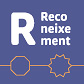 SERVEI DE RECONEIXEMENT FEBRER  2020REQUISITSLes persones usuàries que sol·licitin el servei de reconeixement acadèmic dels aprenentatges assolits mitjançant l’experiència laboral o en activitats socials hauran de tenir, en el moment de la sol·licitud, els requisits següents:18 anys complerts.Acreditar una experiència laboral o en activitats socials d’almenys dos anys en el sector relacionat amb el cicle formatiu del qual volen reconèixer els aprenentatges.Haver rebut el servei d’assessorament i disposar de l’informe d’assessorament per al mateix cicle formatiu, o haver fet la fase d’orientació i assessorament o la fase d’assessorament en qualsevol convocatòria del procés per a l’acreditació de les competències professionals relatives a les unitats de competència establertes en els títols de tècnic i tècnic superior de cicles formatius de formació professional del sistema educatiu; sempre que es tracti del mateix títol o un títol que es consideri afí, i disposi del certificat lliurat pel centre. No estar inscrites simultàniament als mateixos crèdits d’un títol LOGSE o unitats formatives d’un mòdul professional d’un títol LOE, en règim presencial o a distància, en el mateix curs acadèmic, pels quals es sol·licita el reconeixement acadèmic.La sol·licitud al servei es realitzarà per unitats formatives pels títols LOE i per crèdits pels títols LOGSE.Les persones que disposin d’una certificació amb unitats de competència acreditades que tenen una correspondència parcial amb un o diversos mòduls professionals, i que han sol·licitat que se’ls reconegui la correspondència amb les unitats formatives establerta per la DGFPIERE, seran admeses sense satisfer l’import corresponent al preu públic establert, i sense comptabilitzar en el nombre de places de l’oferta del centre.Preu del Servei: Als centres educatius dependents del Departament d’Ensenyament la prestació del servei de reconeixement acadèmic dels aprenentatges assolits mitjançant l’experiència laboral està subjecta a d’ingrés del preu públic:Per crèdit dels títols LOGSE 40,00€Per unitat formativa dels títols LOE 18,00€L’ordre determina en quines situacions les persones interessades poden demanar exempcions i bonificacions. Bonificacions i exempcions del preu públic.Seran aplicables amb la justificació documental prèvia, les exempcions i bonificacions següents:    Bonificació Les persones membres de famílies nombroses classificades en la de categoria general i les persones membres de famílies monoparentals, tenen una bonificació del 50% dels imports dels preus públics, sense que ambdues bonificacions siguin acumulables.    ExempcióLes persones membres de famílies nombroses de categoria especial.Les persones que posseeixin la declaració legal de minusvàlua en un grau igual o superior al 33%.Les persones subjectes a mesures privatives de llibertat.Les víctimes d’actes terroristes, els seus cònjuges i els seus fills.La manca de pagament del preu del servei en el termini establert comporta l’exclusió del servei. El centre educatiu establirà el document i la forma del pagament.Període d’admissió de les sol·licituds pel servei de reconeixement: del DIVENDRES  14  DE FEBRER   al  28  FEBRER  de 2020. Criteris d’admissió: Haver fet la fase d’orientació i assessorament o la fase d’orientació, en qualsevol convocatòria del procés per a l’acreditació de les competències professionals relatives a les unitats de competència establertes en els títols de tècnic i tècnic superior de determinats cicles formatius de formació professional del sistema educatiu, o bé el servei d’assessorament; en cas d’empat es prioritzarà la major edat. El major temps de desenvolupament d’experiència laboral o en activitats socials relacionades amb el cicle formatiu. Publicació de les llistes d’admesos: 2 Març 2020 es publicarà la llista en la web i al centre.Les persones admeses hauran de presentar a la secretaria del centre, del 3 al 6 Març  del  2020, la documentació acreditativa dels requisits:Fotocòpia del document nacional d’identitat o document equivalent d’identificació, acompanyat de l’original per a la seva verificació.Informe d’assessorament o document equivalent.Les persones que han participat  en convocatòries anteriors a l’any 2011 en el procediment d’acreditació de competències, no disposen d’informe d’assessorament, per tant s’haurà d’acceptar la seva participació, sempre i quan demostrin per mitjà de documents la seva participació en el procés.Rebut d’ingrés del preu.Document justificatiu de la bonificació o l’exempció del preu públic, si és el cas.Documentació per acreditar els requisits d’experiència laboral.Documentació per justificar unitats de competència acreditades.Els tribunals es posaran amb contacta amb els admesos per telèfon per iniciar el procés.Pagament del servei:  L’import d’aquest servei s’ha d’abonar al compte corrent 2100- 0303-02-0200082852 en un  codi de barres que li proporcionarà el centre el dia de la matriculació.Important; recordeu posar “taxa servei de reconeixement” i  nom complert de la persona que sol·licita  el servei.Recordeu que hi ha diferents supòsits de bonificacions i exempcions. Bonificacions i excepcions del preu públicSeran aplicables, amb la justificació documental prèvia, les exempcions i bonificacions següents:Bonificacions: Les persones membres de famílies nombroses de categoria general i les persones membres de famílies monoparentals, tenen una bonificació del 50% dels imports dels preus públics, sense que ambdues bonificacions siguin acumulables.Exempció del pagament: Les persones en les que es doni alguna d’aquests situacions estaran exemptes del pagament del servei.Les persones membres de famílies nombroses de categoria especial.Les persones que posseeixin la declaració legal de minusvàlua en un grau igual o superior al 33%.Les persones subjectes a mesures privatives de llibertat.Les víctimes d’actes terroristes, els seus cònjuges i els seus fills. A partir del 10 Març  del 2020 s’iniciaran les sessions d’assessorament. Rebreu un correu/o trucada/o es farà pública la convocatòria. En cas que no pugueu assistir a la sessió cal que ho comuniqueu amb antelació. La no assistència sense justificació comportarà la pèrdua dels drets a rebre l’assessorament i del reemborsament del preu del servei.